Тема конкурсной работы: « Идеи, которые вы реализуете на занятиях.»Я хочу поделиться опытом работы во время адаптации детей , т.к работаю воспитателем ясельной группы возраст детей от 1.5 до 3 лет, много лет. Каждый  год у нас новые дети поэтому начало учебного года у нас начинается с адаптации. Как мы знаем адаптация –это сложный и  период как для детей и   родителей. Воспитатель  в данном случае самый ответственный,  чтоб адаптация прошла легко и безболезненно, помочь ребенку приспособится к новой социальной среде.  В моем опыте есть свои идеи которые я использую в своей работе уже много лет. Мое актерское мастерство помогает мне в этом. Иногда приходится разыгрывать целые сюжеты, чтоб отвлечь ребенка, заинтересовать его. Знать много потешек, использовать их во время умывания, кормления. одевания , игры с ребенком.. Каждый утро  во время адаптации я устраиваю сюрпризные моменты это:-украшение группы воздушными шарами-пускание мыльных пузырей- наряжаюсь в сказочных героев.Так же важно для ребенка использование телесной терапии:-обнимание- поглаживание. Ребенку необходимо получать больше позитивных эмоций, смеятся. У меня есть кукла которую сшила сама, это талисман нашей группы который сопровождает нас в любых делах. Зовут ее Кукла –Маша. Я знакомлю ребят с ней  с первых дней пребывания в доу. Рассказываю какая она добрая .хорошая, веселая. Что она готова прийти к любому на помощь с 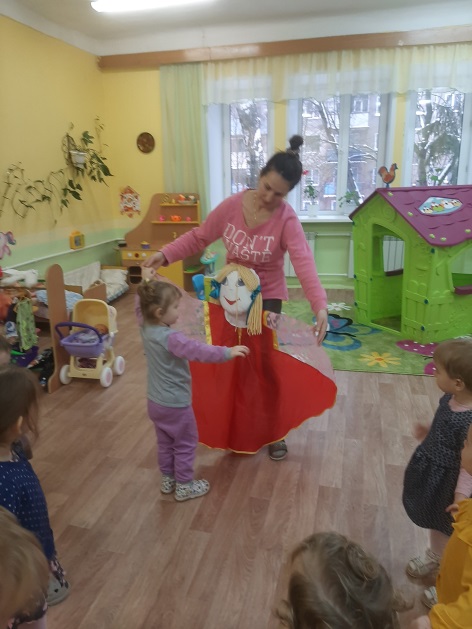 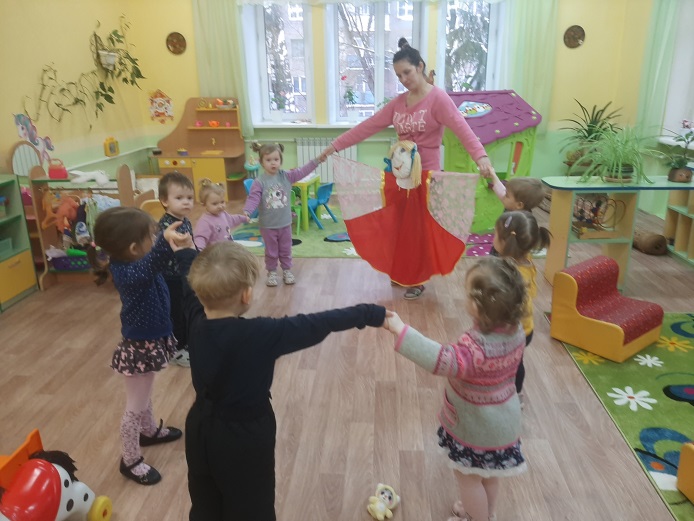 Маша сопровождает нас на всех занятиях. Учит малышей танцевать, рисовать. Играть в мяч. Кого нужно пожалеет и  дети остаются  очень довольны. 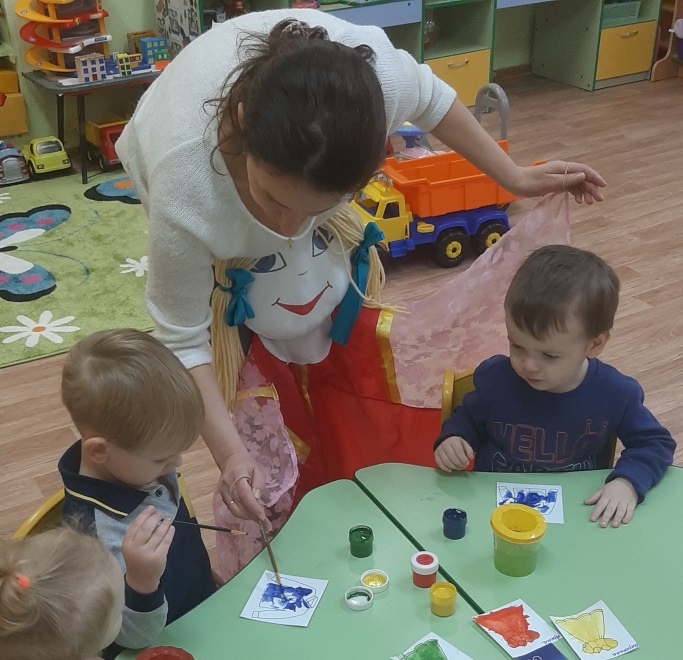 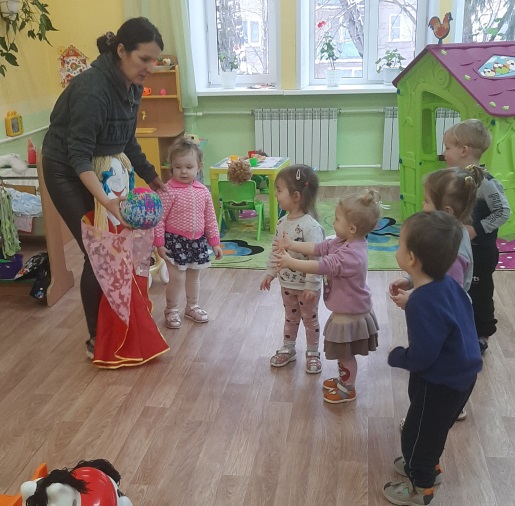 В своей работе я также использую перчаточные игрушки,  то что игрушки оживают и начинают разговаривать  , у ребят вызывает радость и интерес. С помощью таких игрушек мы не только играем , но и происходят воспитательные и образовательные процессы.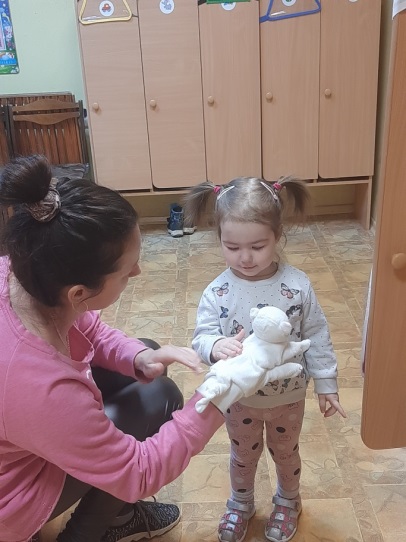 Для формирования здорового образа жизни среди детей раннего возраста , на основе изучения и освоения  правил, я использую валеоигрушки- это новый вид игрушек, который является инновационным педагогическим средством .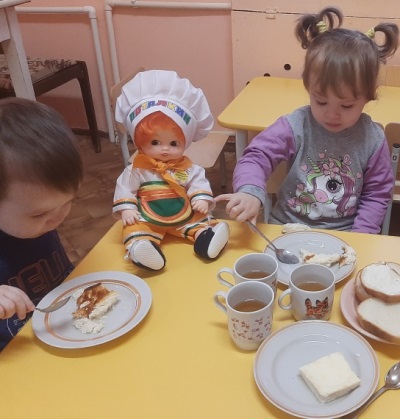 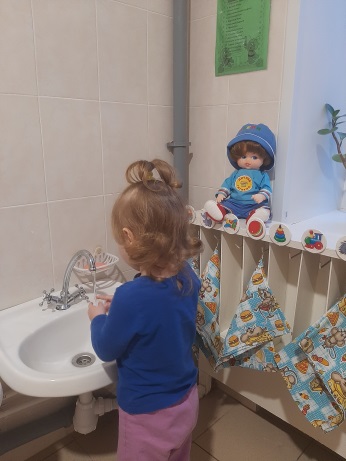 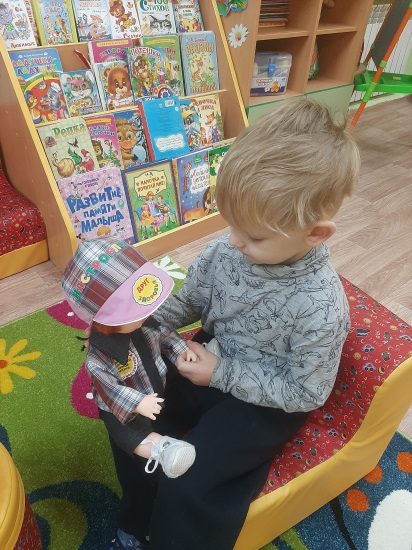 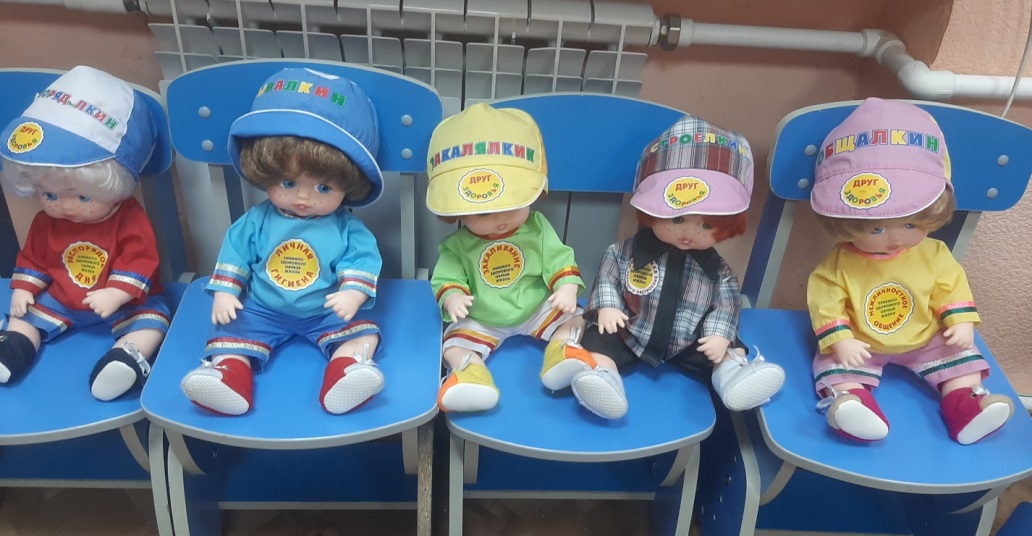 Через валеоигрушки малыши наиболее эффективно  воспринимают информацию. Все идея и методы которые я использую в своей работе эффективно помогают мне из года в год, давая хороший результат при работе с детьми в адаптационный период..